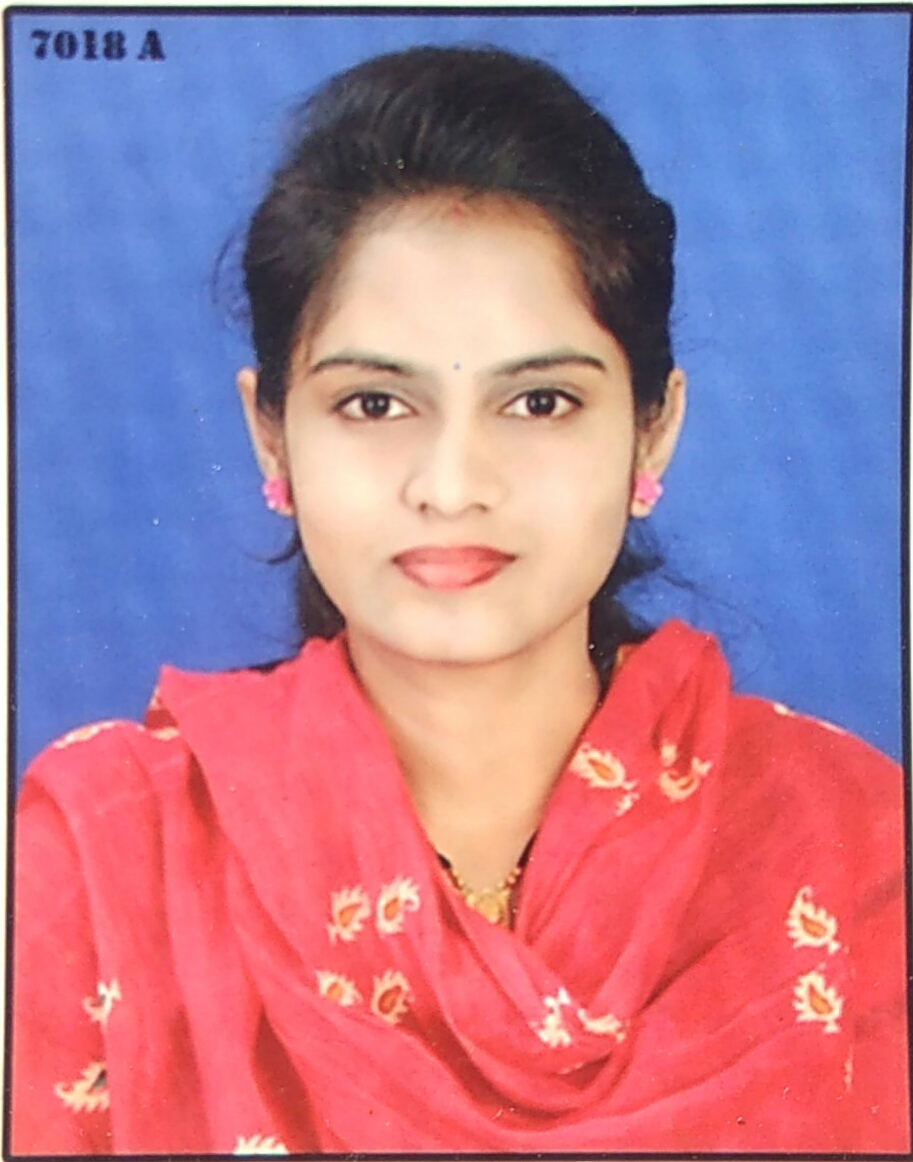 Faculty ProfileName-Ms. Pangavhane Rinal MadhukarDepartment: PharmacognosyQualification- B. Pharm (2014, Pune University)-First Class M. Pharm - Pharmacognosy(2019, Pune University)- First Class with distinctionExperience- Total=  2.5 years (Academic- 2.5)Academic- 1)Lecturer- PRES,s College of Pharmacy (D. Pharm), Chincholi, Sinnar, Nashik since 01/02/2023 to till date1) Assistant professor at Naikwadi college of Pharmacy Jamgaon, Sinnar Feb 2021- Feb 2023Industry Experience – Mylan laboratory from july 2014 – jan 2015Research Publications-02Presentations- 01Seminar/Workshops organized- 00Conference/Seminar/Workshops attended- National- 1 State level-02Industry Visits- 01Professional memberships- NILRegistered Pharmacist-152450 Maharashtra State Pharmacy Council